The Massachusetts United for Puerto Rico FundFondo de Massachusetts Unidos Para Puerto RicoRequest for Proposal for Recovery Funding Solicitud de Propuesta de Financiación para el Fondo de la RecuperaciónThank you for your time.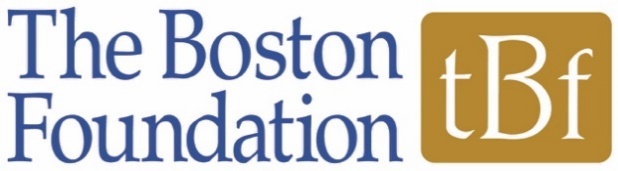 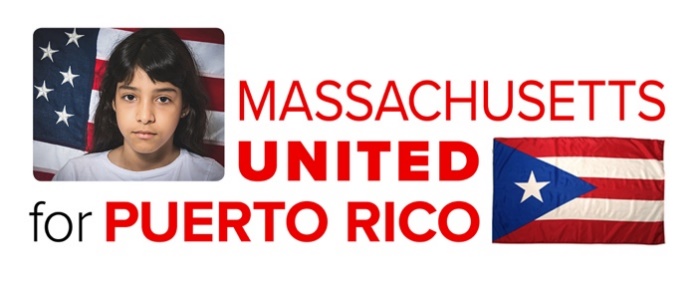 CONTACT INFORMATIONCONTACT INFORMATIONCONTACT INFORMATIONCONTACT INFORMATIONCONTACT INFORMATIONCONTACT INFORMATIONCONTACT INFORMATIONCONTACT INFORMATIONOrganization/ Agencia:       Organization/ Agencia:       Organization/ Agencia:       Organization/ Agencia:       Organization/ Agencia:       Organization/ Agencia:       Organization/ Agencia:       Organization/ Agencia:       Address/Dirección:       Address/Dirección:       Address/Dirección:       Address/Dirección:       Address/Dirección:       Address/Dirección:       Address/Dirección:       Address/Dirección:       Executive Director/Director Ejecutivo y información de contacto:        Executive Director/Director Ejecutivo y información de contacto:        Executive Director/Director Ejecutivo y información de contacto:        Executive Director/Director Ejecutivo y información de contacto:        Executive Director/Director Ejecutivo y información de contacto:        Executive Director/Director Ejecutivo y información de contacto:        Executive Director/Director Ejecutivo y información de contacto:        Executive Director/Director Ejecutivo y información de contacto:        Contact for this proposal/contacto para esta propuesta:       Contact for this proposal/contacto para esta propuesta:       Contact for this proposal/contacto para esta propuesta:       Contact for this proposal/contacto para esta propuesta:       Contact for this proposal/contacto para esta propuesta:       Title/título:       Title/título:       Title/título:       Phone/ Teléfono or WhatsApp #:       Phone/ Teléfono or WhatsApp #:       Email/ correo electrónico:       Email/ correo electrónico:       Email/ correo electrónico:       Email/ correo electrónico:       Email/ correo electrónico:       Email/ correo electrónico:       Fax:        Fax:        Website if available/si hay uno disponible:      Website if available/si hay uno disponible:      Website if available/si hay uno disponible:      Website if available/si hay uno disponible:      Website if available/si hay uno disponible:      Website if available/si hay uno disponible:      ORGANIZATION INFORMATIONORGANIZATION INFORMATIONORGANIZATION INFORMATIONORGANIZATION INFORMATIONORGANIZATION INFORMATIONORGANIZATION INFORMATIONORGANIZATION INFORMATIONDoes the organization have US IRS 501(c)(3) status/¿Tiene la organización el estado de IRS 501(c)(3) ?Does the organization have US IRS 501(c)(3) status/¿Tiene la organización el estado de IRS 501(c)(3) ?Does the organization have US IRS 501(c)(3) status/¿Tiene la organización el estado de IRS 501(c)(3) ?  Yes/Sí  Yes/Sí  Yes/Sí  NoIf no, please identify your fiscal agent or US intermediary/ Si no lo tiene, por favor identifique a su agente fiscal o intermediario estadounidense:       Please attach a letter of agreement from your fiscal agent or intermediary supporting this application// Por favor adjunte una carta de acuerdo de su agente fiscal o intermediario que respalde esta solicitudIf no, please identify your fiscal agent or US intermediary/ Si no lo tiene, por favor identifique a su agente fiscal o intermediario estadounidense:       Please attach a letter of agreement from your fiscal agent or intermediary supporting this application// Por favor adjunte una carta de acuerdo de su agente fiscal o intermediario que respalde esta solicitudIf no, please identify your fiscal agent or US intermediary/ Si no lo tiene, por favor identifique a su agente fiscal o intermediario estadounidense:       Please attach a letter of agreement from your fiscal agent or intermediary supporting this application// Por favor adjunte una carta de acuerdo de su agente fiscal o intermediario que respalde esta solicitudIf no, please identify your fiscal agent or US intermediary/ Si no lo tiene, por favor identifique a su agente fiscal o intermediario estadounidense:       Please attach a letter of agreement from your fiscal agent or intermediary supporting this application// Por favor adjunte una carta de acuerdo de su agente fiscal o intermediario que respalde esta solicitudIf no, please identify your fiscal agent or US intermediary/ Si no lo tiene, por favor identifique a su agente fiscal o intermediario estadounidense:       Please attach a letter of agreement from your fiscal agent or intermediary supporting this application// Por favor adjunte una carta de acuerdo de su agente fiscal o intermediario que respalde esta solicitudIf no, please identify your fiscal agent or US intermediary/ Si no lo tiene, por favor identifique a su agente fiscal o intermediario estadounidense:       Please attach a letter of agreement from your fiscal agent or intermediary supporting this application// Por favor adjunte una carta de acuerdo de su agente fiscal o intermediario que respalde esta solicitudIf no, please identify your fiscal agent or US intermediary/ Si no lo tiene, por favor identifique a su agente fiscal o intermediario estadounidense:       Please attach a letter of agreement from your fiscal agent or intermediary supporting this application// Por favor adjunte una carta de acuerdo de su agente fiscal o intermediario que respalde esta solicitudPlease briefly describe your organization’s mission
Por favor describa brevemente en tres oraciónes la misión de su organización Please briefly describe your organization’s mission
Por favor describa brevemente en tres oraciónes la misión de su organización Please briefly describe your organization’s mission
Por favor describa brevemente en tres oraciónes la misión de su organización Please briefly describe your organization’s mission
Por favor describa brevemente en tres oraciónes la misión de su organización Please briefly describe your organization’s mission
Por favor describa brevemente en tres oraciónes la misión de su organización Please briefly describe your organization’s mission
Por favor describa brevemente en tres oraciónes la misión de su organización Please briefly describe your organization’s mission
Por favor describa brevemente en tres oraciónes la misión de su organización Total annual budget/ Presupuesto anual total de la organización:       Total annual budget/ Presupuesto anual total de la organización:       Total annual budget/ Presupuesto anual total de la organización:       Total annual budget/ Presupuesto anual total de la organización:       Total annual budget/ Presupuesto anual total de la organización:       Total annual budget/ Presupuesto anual total de la organización:       Total annual budget/ Presupuesto anual total de la organización:       Total number of staff/ Número empleados totalFull time/Trabajo de tiempo completo:       Full time/Trabajo de tiempo completo:       Part time/ trabajo a tiempo parcial:       Part time/ trabajo a tiempo parcial:       Part time/ trabajo a tiempo parcial:       Part time/ trabajo a tiempo parcial:       Total number of Board members/ Número total de los miembros de la junta directiva:       Total number of Board members/ Número total de los miembros de la junta directiva:       Total number of Board members/ Número total de los miembros de la junta directiva:       Total number of volunteers/ Número total de voluntarios:       Total number of volunteers/ Número total de voluntarios:       Total number of volunteers/ Número total de voluntarios:       Total number of volunteers/ Número total de voluntarios:       Please indicate if you have submitted a previous application with MUPR   Yes/Sí   NoPor favor indique si ha solicitado al fondo Have you spoken to a committee member before applying?   Yes/Sí   NoPor favor indica si ha hablado con alguien del comité antes de applicar para la solicitud?(PLEASE NOTE that it is not necessary to speak with someone before submitting your application) (Por favor tenga en encuenta que su repuesta  no affecta su propuesta)Please indicate if you have submitted a previous application with MUPR   Yes/Sí   NoPor favor indique si ha solicitado al fondo Have you spoken to a committee member before applying?   Yes/Sí   NoPor favor indica si ha hablado con alguien del comité antes de applicar para la solicitud?(PLEASE NOTE that it is not necessary to speak with someone before submitting your application) (Por favor tenga en encuenta que su repuesta  no affecta su propuesta)Please indicate if you have submitted a previous application with MUPR   Yes/Sí   NoPor favor indique si ha solicitado al fondo Have you spoken to a committee member before applying?   Yes/Sí   NoPor favor indica si ha hablado con alguien del comité antes de applicar para la solicitud?(PLEASE NOTE that it is not necessary to speak with someone before submitting your application) (Por favor tenga en encuenta que su repuesta  no affecta su propuesta)Please indicate if you have submitted a previous application with MUPR   Yes/Sí   NoPor favor indique si ha solicitado al fondo Have you spoken to a committee member before applying?   Yes/Sí   NoPor favor indica si ha hablado con alguien del comité antes de applicar para la solicitud?(PLEASE NOTE that it is not necessary to speak with someone before submitting your application) (Por favor tenga en encuenta que su repuesta  no affecta su propuesta)Please indicate if you have submitted a previous application with MUPR   Yes/Sí   NoPor favor indique si ha solicitado al fondo Have you spoken to a committee member before applying?   Yes/Sí   NoPor favor indica si ha hablado con alguien del comité antes de applicar para la solicitud?(PLEASE NOTE that it is not necessary to speak with someone before submitting your application) (Por favor tenga en encuenta que su repuesta  no affecta su propuesta)Please indicate if you have submitted a previous application with MUPR   Yes/Sí   NoPor favor indique si ha solicitado al fondo Have you spoken to a committee member before applying?   Yes/Sí   NoPor favor indica si ha hablado con alguien del comité antes de applicar para la solicitud?(PLEASE NOTE that it is not necessary to speak with someone before submitting your application) (Por favor tenga en encuenta que su repuesta  no affecta su propuesta)Please indicate if you have submitted a previous application with MUPR   Yes/Sí   NoPor favor indique si ha solicitado al fondo Have you spoken to a committee member before applying?   Yes/Sí   NoPor favor indica si ha hablado con alguien del comité antes de applicar para la solicitud?(PLEASE NOTE that it is not necessary to speak with someone before submitting your application) (Por favor tenga en encuenta que su repuesta  no affecta su propuesta)PROJECT INFORMATIONPROJECT INFORMATIONPROJECT INFORMATIONPROJECT INFORMATIONPROJECT INFORMATIONPROJECT INFORMATIONPROJECT INFORMATIONProject name/nombre de proyecto:        Project name/nombre de proyecto:        Project name/nombre de proyecto:        Project name/nombre de proyecto:        Puerto Rico Locations:  Metropolitan Area  Central Cordillera  North/norte  South/sur  West/oueste   East/del esteVieques and/or CulebraOther/otro         List key specific municipalities if there’s more than twoIndica si hay más de dos:        Puerto Rico Locations:  Metropolitan Area  Central Cordillera  North/norte  South/sur  West/oueste   East/del esteVieques and/or CulebraOther/otro         List key specific municipalities if there’s more than twoIndica si hay más de dos:        Puerto Rico Locations:  Metropolitan Area  Central Cordillera  North/norte  South/sur  West/oueste   East/del esteVieques and/or CulebraOther/otro         List key specific municipalities if there’s more than twoIndica si hay más de dos:        Please list the municipalities this project will servePor favor incluya una lista de los municipios que este proyecto servirá:Please list the municipalities this project will servePor favor incluya una lista de los municipios que este proyecto servirá:Please list the municipalities this project will servePor favor incluya una lista de los municipios que este proyecto servirá:Please list the municipalities this project will servePor favor incluya una lista de los municipios que este proyecto servirá:Check all that apply to your project/ Marque todo lo que aplique a su proyecto :  Community Engagement/Advocacy  El compromiso y la defensa de la comunidad Agriculture/Farming Agrigcultura  Sustainable Infrastructure Infraestructura sostenible Green Energy Energía verde      Workforce Development  El desarrollo de la fuerza laboral Microenterprise, Small Business, Start Ups – microfinanzas, pequeños empresas Other/Otro           Check all that apply to your project/ Marque todo lo que aplique a su proyecto :  Community Engagement/Advocacy  El compromiso y la defensa de la comunidad Agriculture/Farming Agrigcultura  Sustainable Infrastructure Infraestructura sostenible Green Energy Energía verde      Workforce Development  El desarrollo de la fuerza laboral Microenterprise, Small Business, Start Ups – microfinanzas, pequeños empresas Other/Otro           Check all that apply to your project/ Marque todo lo que aplique a su proyecto :  Community Engagement/Advocacy  El compromiso y la defensa de la comunidad Agriculture/Farming Agrigcultura  Sustainable Infrastructure Infraestructura sostenible Green Energy Energía verde      Workforce Development  El desarrollo de la fuerza laboral Microenterprise, Small Business, Start Ups – microfinanzas, pequeños empresas Other/Otro           Check all that apply to your project/ Marque todo lo que aplique a su proyecto :  Community Engagement/Advocacy  El compromiso y la defensa de la comunidad Agriculture/Farming Agrigcultura  Sustainable Infrastructure Infraestructura sostenible Green Energy Energía verde      Workforce Development  El desarrollo de la fuerza laboral Microenterprise, Small Business, Start Ups – microfinanzas, pequeños empresas Other/Otro           Check all that apply to your project/ Marque todo lo que aplique a su proyecto :  Community Engagement/Advocacy  El compromiso y la defensa de la comunidad Agriculture/Farming Agrigcultura  Sustainable Infrastructure Infraestructura sostenible Green Energy Energía verde      Workforce Development  El desarrollo de la fuerza laboral Microenterprise, Small Business, Start Ups – microfinanzas, pequeños empresas Other/Otro           Check all that apply to your project/ Marque todo lo que aplique a su proyecto :  Community Engagement/Advocacy  El compromiso y la defensa de la comunidad Agriculture/Farming Agrigcultura  Sustainable Infrastructure Infraestructura sostenible Green Energy Energía verde      Workforce Development  El desarrollo de la fuerza laboral Microenterprise, Small Business, Start Ups – microfinanzas, pequeños empresas Other/Otro           Check all that apply to your project/ Marque todo lo que aplique a su proyecto :  Community Engagement/Advocacy  El compromiso y la defensa de la comunidad Agriculture/Farming Agrigcultura  Sustainable Infrastructure Infraestructura sostenible Green Energy Energía verde      Workforce Development  El desarrollo de la fuerza laboral Microenterprise, Small Business, Start Ups – microfinanzas, pequeños empresas Other/Otro           Amount requested/Monto solicitado:         Total Project budget/ Presupuesto total del proyecto        (Range/Cantidad: $20,000-$50,000)Amount requested/Monto solicitado:         Total Project budget/ Presupuesto total del proyecto        (Range/Cantidad: $20,000-$50,000)Amount requested/Monto solicitado:         Total Project budget/ Presupuesto total del proyecto        (Range/Cantidad: $20,000-$50,000)Amount requested/Monto solicitado:         Total Project budget/ Presupuesto total del proyecto        (Range/Cantidad: $20,000-$50,000)Amount requested/Monto solicitado:         Total Project budget/ Presupuesto total del proyecto        (Range/Cantidad: $20,000-$50,000)Amount requested/Monto solicitado:         Total Project budget/ Presupuesto total del proyecto        (Range/Cantidad: $20,000-$50,000)Amount requested/Monto solicitado:         Total Project budget/ Presupuesto total del proyecto        (Range/Cantidad: $20,000-$50,000)1. How will your request serve Puerto Rico’s recovery efforts?                                                            ¿ Cuáles son los esfuerzos que este proyecto apoya la recuperación de Puerto Rico?(Please include projected timelines, estimated costs to complete project, and pending funding)(Por favor incluya cronologías del proyecto, costos estimados para completar y cualquier financiación pendiente.)2. What are your top goals/milestones for this project and how does this grant help to achieve any of them?  ¿Cuáles son sus principales metas para este proyecto?  Describa cómo esta subvención ayudará a lograr sus metas. 3. Does your project include community advocacy or citizen led engagement as part of its process? ¿Su proyecto incluye la promoción de la comunidad o el compromiso de los ciudadanos como parte de su proceso?  If so, please describe.  En caso afirmativo, por favor describa.4. Please describe any collaboration efforts with stakeholders, local organizations and other initiatives applicable to this project. Por favor describa cualquier asociación o colaboración relacionada con este proyecto.5. Are there best practices that can be replicated for your project? Existen las mejores prácticas que pueden ser replicadas para su proyecto?6. Please provide any additional information would like to share about this project or your organization.Por favor proporcione cualquier información adicional que desee compartir sobre este proyecto o su organización.1. How will your request serve Puerto Rico’s recovery efforts?                                                            ¿ Cuáles son los esfuerzos que este proyecto apoya la recuperación de Puerto Rico?(Please include projected timelines, estimated costs to complete project, and pending funding)(Por favor incluya cronologías del proyecto, costos estimados para completar y cualquier financiación pendiente.)2. What are your top goals/milestones for this project and how does this grant help to achieve any of them?  ¿Cuáles son sus principales metas para este proyecto?  Describa cómo esta subvención ayudará a lograr sus metas. 3. Does your project include community advocacy or citizen led engagement as part of its process? ¿Su proyecto incluye la promoción de la comunidad o el compromiso de los ciudadanos como parte de su proceso?  If so, please describe.  En caso afirmativo, por favor describa.4. Please describe any collaboration efforts with stakeholders, local organizations and other initiatives applicable to this project. Por favor describa cualquier asociación o colaboración relacionada con este proyecto.5. Are there best practices that can be replicated for your project? Existen las mejores prácticas que pueden ser replicadas para su proyecto?6. Please provide any additional information would like to share about this project or your organization.Por favor proporcione cualquier información adicional que desee compartir sobre este proyecto o su organización.1. How will your request serve Puerto Rico’s recovery efforts?                                                            ¿ Cuáles son los esfuerzos que este proyecto apoya la recuperación de Puerto Rico?(Please include projected timelines, estimated costs to complete project, and pending funding)(Por favor incluya cronologías del proyecto, costos estimados para completar y cualquier financiación pendiente.)2. What are your top goals/milestones for this project and how does this grant help to achieve any of them?  ¿Cuáles son sus principales metas para este proyecto?  Describa cómo esta subvención ayudará a lograr sus metas. 3. Does your project include community advocacy or citizen led engagement as part of its process? ¿Su proyecto incluye la promoción de la comunidad o el compromiso de los ciudadanos como parte de su proceso?  If so, please describe.  En caso afirmativo, por favor describa.4. Please describe any collaboration efforts with stakeholders, local organizations and other initiatives applicable to this project. Por favor describa cualquier asociación o colaboración relacionada con este proyecto.5. Are there best practices that can be replicated for your project? Existen las mejores prácticas que pueden ser replicadas para su proyecto?6. Please provide any additional information would like to share about this project or your organization.Por favor proporcione cualquier información adicional que desee compartir sobre este proyecto o su organización.1. How will your request serve Puerto Rico’s recovery efforts?                                                            ¿ Cuáles son los esfuerzos que este proyecto apoya la recuperación de Puerto Rico?(Please include projected timelines, estimated costs to complete project, and pending funding)(Por favor incluya cronologías del proyecto, costos estimados para completar y cualquier financiación pendiente.)2. What are your top goals/milestones for this project and how does this grant help to achieve any of them?  ¿Cuáles son sus principales metas para este proyecto?  Describa cómo esta subvención ayudará a lograr sus metas. 3. Does your project include community advocacy or citizen led engagement as part of its process? ¿Su proyecto incluye la promoción de la comunidad o el compromiso de los ciudadanos como parte de su proceso?  If so, please describe.  En caso afirmativo, por favor describa.4. Please describe any collaboration efforts with stakeholders, local organizations and other initiatives applicable to this project. Por favor describa cualquier asociación o colaboración relacionada con este proyecto.5. Are there best practices that can be replicated for your project? Existen las mejores prácticas que pueden ser replicadas para su proyecto?6. Please provide any additional information would like to share about this project or your organization.Por favor proporcione cualquier información adicional que desee compartir sobre este proyecto o su organización.1. How will your request serve Puerto Rico’s recovery efforts?                                                            ¿ Cuáles son los esfuerzos que este proyecto apoya la recuperación de Puerto Rico?(Please include projected timelines, estimated costs to complete project, and pending funding)(Por favor incluya cronologías del proyecto, costos estimados para completar y cualquier financiación pendiente.)2. What are your top goals/milestones for this project and how does this grant help to achieve any of them?  ¿Cuáles son sus principales metas para este proyecto?  Describa cómo esta subvención ayudará a lograr sus metas. 3. Does your project include community advocacy or citizen led engagement as part of its process? ¿Su proyecto incluye la promoción de la comunidad o el compromiso de los ciudadanos como parte de su proceso?  If so, please describe.  En caso afirmativo, por favor describa.4. Please describe any collaboration efforts with stakeholders, local organizations and other initiatives applicable to this project. Por favor describa cualquier asociación o colaboración relacionada con este proyecto.5. Are there best practices that can be replicated for your project? Existen las mejores prácticas que pueden ser replicadas para su proyecto?6. Please provide any additional information would like to share about this project or your organization.Por favor proporcione cualquier información adicional que desee compartir sobre este proyecto o su organización.1. How will your request serve Puerto Rico’s recovery efforts?                                                            ¿ Cuáles son los esfuerzos que este proyecto apoya la recuperación de Puerto Rico?(Please include projected timelines, estimated costs to complete project, and pending funding)(Por favor incluya cronologías del proyecto, costos estimados para completar y cualquier financiación pendiente.)2. What are your top goals/milestones for this project and how does this grant help to achieve any of them?  ¿Cuáles son sus principales metas para este proyecto?  Describa cómo esta subvención ayudará a lograr sus metas. 3. Does your project include community advocacy or citizen led engagement as part of its process? ¿Su proyecto incluye la promoción de la comunidad o el compromiso de los ciudadanos como parte de su proceso?  If so, please describe.  En caso afirmativo, por favor describa.4. Please describe any collaboration efforts with stakeholders, local organizations and other initiatives applicable to this project. Por favor describa cualquier asociación o colaboración relacionada con este proyecto.5. Are there best practices that can be replicated for your project? Existen las mejores prácticas que pueden ser replicadas para su proyecto?6. Please provide any additional information would like to share about this project or your organization.Por favor proporcione cualquier información adicional que desee compartir sobre este proyecto o su organización.1. How will your request serve Puerto Rico’s recovery efforts?                                                            ¿ Cuáles son los esfuerzos que este proyecto apoya la recuperación de Puerto Rico?(Please include projected timelines, estimated costs to complete project, and pending funding)(Por favor incluya cronologías del proyecto, costos estimados para completar y cualquier financiación pendiente.)2. What are your top goals/milestones for this project and how does this grant help to achieve any of them?  ¿Cuáles son sus principales metas para este proyecto?  Describa cómo esta subvención ayudará a lograr sus metas. 3. Does your project include community advocacy or citizen led engagement as part of its process? ¿Su proyecto incluye la promoción de la comunidad o el compromiso de los ciudadanos como parte de su proceso?  If so, please describe.  En caso afirmativo, por favor describa.4. Please describe any collaboration efforts with stakeholders, local organizations and other initiatives applicable to this project. Por favor describa cualquier asociación o colaboración relacionada con este proyecto.5. Are there best practices that can be replicated for your project? Existen las mejores prácticas que pueden ser replicadas para su proyecto?6. Please provide any additional information would like to share about this project or your organization.Por favor proporcione cualquier información adicional que desee compartir sobre este proyecto o su organización.